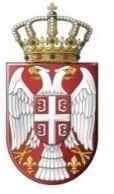 Република СрбијаМинистарство пољопривреде, шумарства и водопривредеИПАРД II ПРОГРАМ (2014-2020) ПЛАН ПОЗИВА ЗА 2021. ГОДИНУНапомена: План позива је информативног карактера и подложан је променамаНАЗИВ МЕРЕСТАТУСРОК ОДРОК ДОИЗНОССРЕДСТАВА (РСД)Мера 1- Инвестиције у физичку имовину пољопривредних газдинстава(Изградња и опремање објеката укључујући и набавку опреме и друге механизације, изузев трактора)најава01.04.2021.30.06.2021.                         6.613.200.117,00 Мера 3- Инвестиције у физичку имовину у вези са прерадом и маркетингом пољопривредних производа и производа рибарства(изградња и опремање)најава04.05.2021.15.07.2021.                         2.351.604.000,00 Мера 7 – Диверзификација пољопривредних газдинстава и развој пословањанајава01.06.2021.30.08.2021.                         1.763.703.000,00 Mера 9 – Техничка помоћнајава01.01.2021.31.12.2021.                            148.407.967,40 